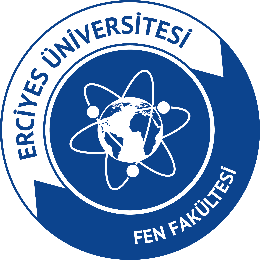 FEN FAKÜLTESİFEN FAKÜLTESİFEN FAKÜLTESİFEN FAKÜLTESİFEN FAKÜLTESİSÜREÇ FORMUSÜREÇ FORMUSÜREÇ FORMUSÜREÇ FORMUSÜREÇ FORMUSÜREÇ BİLGİLERİSÜREÇ BİLGİLERİSÜREÇ BİLGİLERİSÜREÇ BİLGİLERİSÜREÇ BİLGİLERİSÜREÇ BİLGİLERİSÜREÇ BİLGİLERİKODUADIAKADEMİK VE İDARİ PERSONEL ÜCRETSİZ İZİN SÜRECİAKADEMİK VE İDARİ PERSONEL ÜCRETSİZ İZİN SÜRECİAKADEMİK VE İDARİ PERSONEL ÜCRETSİZ İZİN SÜRECİAKADEMİK VE İDARİ PERSONEL ÜCRETSİZ İZİN SÜRECİAKADEMİK VE İDARİ PERSONEL ÜCRETSİZ İZİN SÜRECİAKADEMİK VE İDARİ PERSONEL ÜCRETSİZ İZİN SÜRECİTÜRÜEğitim-Öğretim SüreciEğitim-Öğretim SüreciEğitim-Öğretim SüreciEğitim-Öğretim Süreci Akademik Süreç İdari SüreçKATEGORİSİGRUBUSÜRECİN ÖZET TANIMISÜRECİN ÖZET TANIMISÜRECİN ÖZET TANIMISÜRECİN ÖZET TANIMISÜRECİN ÖZET TANIMISÜRECİN ÖZET TANIMISÜRECİN ÖZET TANIMIAkademik ve İdari Personel ücretsiz izin talebi ve mazeretini bildiren bir dilekçe ile Bölüm başkanlığına(akademik personel) ve idareye (idari personel) başvurur. Bölüm Başkanlığı taleple ilgili görüşünü üst yazı ile dekanlığı bildirir. Dekanlık kişinin mazeretinin uygun bulursa üst yazı ile ilgili evrakları Personel Daire Başkanlığına gönderir. Rektörlüğün onay yazısı gelince Bölüme ve Tahakkuk birimine yönlendirilir. Evraklar personelin özlük dosyasında saklanır.Akademik ve İdari Personel ücretsiz izin talebi ve mazeretini bildiren bir dilekçe ile Bölüm başkanlığına(akademik personel) ve idareye (idari personel) başvurur. Bölüm Başkanlığı taleple ilgili görüşünü üst yazı ile dekanlığı bildirir. Dekanlık kişinin mazeretinin uygun bulursa üst yazı ile ilgili evrakları Personel Daire Başkanlığına gönderir. Rektörlüğün onay yazısı gelince Bölüme ve Tahakkuk birimine yönlendirilir. Evraklar personelin özlük dosyasında saklanır.Akademik ve İdari Personel ücretsiz izin talebi ve mazeretini bildiren bir dilekçe ile Bölüm başkanlığına(akademik personel) ve idareye (idari personel) başvurur. Bölüm Başkanlığı taleple ilgili görüşünü üst yazı ile dekanlığı bildirir. Dekanlık kişinin mazeretinin uygun bulursa üst yazı ile ilgili evrakları Personel Daire Başkanlığına gönderir. Rektörlüğün onay yazısı gelince Bölüme ve Tahakkuk birimine yönlendirilir. Evraklar personelin özlük dosyasında saklanır.Akademik ve İdari Personel ücretsiz izin talebi ve mazeretini bildiren bir dilekçe ile Bölüm başkanlığına(akademik personel) ve idareye (idari personel) başvurur. Bölüm Başkanlığı taleple ilgili görüşünü üst yazı ile dekanlığı bildirir. Dekanlık kişinin mazeretinin uygun bulursa üst yazı ile ilgili evrakları Personel Daire Başkanlığına gönderir. Rektörlüğün onay yazısı gelince Bölüme ve Tahakkuk birimine yönlendirilir. Evraklar personelin özlük dosyasında saklanır.Akademik ve İdari Personel ücretsiz izin talebi ve mazeretini bildiren bir dilekçe ile Bölüm başkanlığına(akademik personel) ve idareye (idari personel) başvurur. Bölüm Başkanlığı taleple ilgili görüşünü üst yazı ile dekanlığı bildirir. Dekanlık kişinin mazeretinin uygun bulursa üst yazı ile ilgili evrakları Personel Daire Başkanlığına gönderir. Rektörlüğün onay yazısı gelince Bölüme ve Tahakkuk birimine yönlendirilir. Evraklar personelin özlük dosyasında saklanır.Akademik ve İdari Personel ücretsiz izin talebi ve mazeretini bildiren bir dilekçe ile Bölüm başkanlığına(akademik personel) ve idareye (idari personel) başvurur. Bölüm Başkanlığı taleple ilgili görüşünü üst yazı ile dekanlığı bildirir. Dekanlık kişinin mazeretinin uygun bulursa üst yazı ile ilgili evrakları Personel Daire Başkanlığına gönderir. Rektörlüğün onay yazısı gelince Bölüme ve Tahakkuk birimine yönlendirilir. Evraklar personelin özlük dosyasında saklanır.Akademik ve İdari Personel ücretsiz izin talebi ve mazeretini bildiren bir dilekçe ile Bölüm başkanlığına(akademik personel) ve idareye (idari personel) başvurur. Bölüm Başkanlığı taleple ilgili görüşünü üst yazı ile dekanlığı bildirir. Dekanlık kişinin mazeretinin uygun bulursa üst yazı ile ilgili evrakları Personel Daire Başkanlığına gönderir. Rektörlüğün onay yazısı gelince Bölüme ve Tahakkuk birimine yönlendirilir. Evraklar personelin özlük dosyasında saklanır.SÜREÇ KATILIMCILARISÜREÇ KATILIMCILARISÜREÇ KATILIMCILARISÜREÇ KATILIMCILARISÜREÇ KATILIMCILARISÜREÇ KATILIMCILARISÜREÇ KATILIMCILARISüreç SahibiSüreç SahibiSüreç SahibiAkademik ve İdari personelAkademik ve İdari personelAkademik ve İdari personelAkademik ve İdari personelSüreç SorumlularıSüreç SorumlularıSüreç SorumlularıFakülte Dekanı, Fakülte Sekreteri, Tahakkuk, Yazı İşleri Memuru, Personel Daire BaşkanlığıFakülte Dekanı, Fakülte Sekreteri, Tahakkuk, Yazı İşleri Memuru, Personel Daire BaşkanlığıFakülte Dekanı, Fakülte Sekreteri, Tahakkuk, Yazı İşleri Memuru, Personel Daire BaşkanlığıFakülte Dekanı, Fakülte Sekreteri, Tahakkuk, Yazı İşleri Memuru, Personel Daire BaşkanlığıPaydaşlarPaydaşlarPaydaşlarPersonel İşleri Daire Başkanlığı, Akademik ve İdari PersonelPersonel İşleri Daire Başkanlığı, Akademik ve İdari PersonelPersonel İşleri Daire Başkanlığı, Akademik ve İdari PersonelPersonel İşleri Daire Başkanlığı, Akademik ve İdari PersonelSÜREÇ UNSURLARISÜREÇ UNSURLARISÜREÇ UNSURLARISÜREÇ UNSURLARISÜREÇ UNSURLARISÜREÇ UNSURLARISÜREÇ UNSURLARIGirdiler Girdiler Girdiler DilekçeDilekçeDilekçeDilekçeKaynaklarKaynaklarKaynaklar657 Sayılı Devlet Memurları Kanunu657 Sayılı Devlet Memurları Kanunu657 Sayılı Devlet Memurları Kanunu657 Sayılı Devlet Memurları KanunuÇıktılarÇıktılarÇıktılarRektörlük onayıRektörlük onayıRektörlük onayıRektörlük onayıÖnceki/Sonraki Etkilediği SüreçlerÖnceki/Sonraki Etkilediği SüreçlerÖnceki/Sonraki Etkilediği SüreçlerGörev dağılımıGörev dağılımıGörev dağılımıGörev dağılımıİZLEME, ÖLÇME VE DEĞERLENDİRMEİZLEME, ÖLÇME VE DEĞERLENDİRMEİZLEME, ÖLÇME VE DEĞERLENDİRMEİZLEME, ÖLÇME VE DEĞERLENDİRMEİZLEME, ÖLÇME VE DEĞERLENDİRMEİZLEME, ÖLÇME VE DEĞERLENDİRMEİZLEME, ÖLÇME VE DEĞERLENDİRMESüreç Hedefi Süreç Hedefi Süreç Hedefi Süreç Hedefi Ücretsiz İzin işlemlerini yürütmekÜcretsiz İzin işlemlerini yürütmekÜcretsiz İzin işlemlerini yürütmekPerformans/İzleme GöstergesiPerformans/İzleme GöstergesiPerformans/İzleme GöstergesiPerformans/İzleme GöstergesiÜcretsiz izin kullanan personel sayısıÜcretsiz izin kullanan personel sayısıÜcretsiz izin kullanan personel sayısıİzleme Periyoduİzleme Periyoduİzleme Periyoduİzleme PeriyoduEn fazla 2 yılEn fazla 2 yılEn fazla 2 yıl